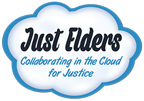 10 X 10 CampaignEach one asks ten people to turnout ten people to turnout ten people who turn out ten peopleat the polls on November 6th.How many people will it take for a government of 
the people, by the people, for the people?Seeking

DEMOCRACY THAT INCLUDES EVERYONE
Through
Immigration ReformA Healthy EnvironmentA Fair EconomyJustice System Reform
Vote your Valueswww. JustElders.org                                                                       #justelders; #getyourassoutandvote